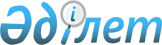 О внесении изменений в постановление Правительства Республики Казахстан от 14 апреля 2009 года № 513 "Об утверждении Правил лицензирования деятельности по предоставлению услуг в области связи, Правил проведения конкурсов для получения лицензий на осуществление деятельности в области связи и квалификационных требований, предъявляемых при лицензировании деятельности по предоставлению услуг в области связи"
					
			Утративший силу
			
			
		
					Постановление Правительства Республики Казахстан от 8 декабря 2011 года № 1505. Утратило силу постановлением Правительства Республики Казахстан от 19 декабря 2012 года № 1620      Сноска. Утратило силу постановлением Правительства РК от 19.12.2012 № 1620 (вводится в действие по истечении двадцати одного календарного дня после первого официального опубликования).ПРЕСС-РЕЛИЗ

 

      В соответствии с Законом Республики Казахстан от 11 января 2007 года "О лицензировании" Правительство Республики Казахстан ПОСТАНОВЛЯЕТ:



      1. Внести в постановление Правительства Республики Казахстан от 14 апреля 2009 года № 513 "Об утверждении Правил лицензирования деятельности по предоставлению услуг в области связи, Правил проведения конкурсов для получения лицензий на осуществление деятельности в области связи и квалификационных требований, предъявляемых при лицензировании деятельности по предоставлению услуг в области связи" (САПП Республики Казахстан, 2009 г., № 19, ст. 169) следующие изменения:



      заголовок изложить в следующей редакции:

      "Об утверждении квалификационных требований, предъявляемых при лицензировании деятельности по предоставлению услуг в области связи";



      подпункты 1), 2) пункта 1 исключить;



      в квалификационных требованиях, предъявляемых при лицензировании деятельности по предоставлению услуг в области связи, утвержденных указанным постановлением:



      в пункте 2:



      подпункты 4), 6), 10) и 11) исключить;



      подпункт 5) изложить в следующей редакции:

      "5) услуги доступа к сети Интернет;";



      пункты 6, 8, 12, 13 исключить;



      абзац первый пункта 7 изложить в следующей редакции:

      "7. Квалификационные требования для получения лицензии на осуществление деятельности по предоставлению услуги доступа к сети Интернет включают наличие у заявителя:".



      2. Настоящее постановление вводится в действие с 30 января 2012 года и подлежит официальному опубликованию.      Премьер-Министр

      Республики Казахстан                       К. Масимов
					© 2012. РГП на ПХВ «Институт законодательства и правовой информации Республики Казахстан» Министерства юстиции Республики Казахстан
				